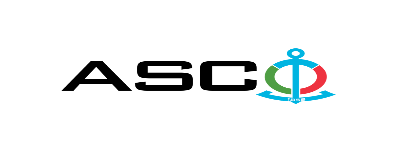 NOTIFICATION ON THE WINNER OF THE OPEN BIDDING No. 070/2022 HELD BY AZERBAIJAN CASPIAN SHIPPING CLOSED JOINT STOCK COMPANY ON 05.04.2022 FOR THE PROCUREMENT OF VARIOUS GOODS AND MATERIALS                                                Procurement Committee of "ACS" CJSCSubject of the Purchase ContractPROCUREMENT OF  VARIOUS GOODS AND MATERIALS Name of the winning bidder company (or individual)"ARAZPLAST" LLCContract priceAZN 40483.10Terms and period of delivery (Incoterms 2010)DDPWorks or services performance periodWITHIN 3 DAYS